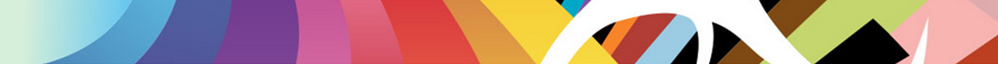 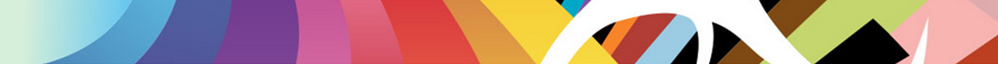 criteriaqualitiesQualifications and training 
Qualified teacher statusDegreeFurther degree desirable but not essentialExperienceSuccessful teaching experience leading to outstanding outcomes in businessAt least 5 years full time teaching experience Experience planning and delivering interventions for pupils Experience of effectively supporting colleagues to develop and improve practice Ability to role model effective practice for others and coach colleagues where neededExperience delivering training Skills and knowledgeExpert knowledge of the I.T./Computing curriculum from KS3 and beyondExpert knowledge and experience of safety and teaching students how to stay safe onlineKnowledge of effective teaching and learning strategiesKnowledge of the barriers to learning that pupils may face Tailoring plans and interventions to individual pupilsAn excellent understanding of how children learnAbility to adapt teaching to meet pupils’ needsAbility to build effective working relationships with pupilsAbility to establish curriculum development, assessment and co-ordinationKnowledge of guidance and requirements around safeguarding childrenKnowledge of effective behaviour management strategiesAble to use school systems to conduct analysis and produce reports Excellent ICT skills, particularly using ICT to support learningPersonal qualitiesA commitment to getting the best outcomes for all pupils and promoting the ethos and values of the schoolHigh expectations for the attainment and progress of young peopleAbility to work under pressure and prioritise effectivelyCommitment to maintaining confidentiality at all timesCommitment to safeguarding and equality